DĖL MOKINIO SVEIKATOS PAŽYMĖJIMOLietuvos Respublikos sveikatos apsaugos ministerija susipažino su Jūsų 2021 m. vasario       7 d. raštu Nr. AS-6, kuriame prašote pateikti išaiškinimus, susijusius su vaikų profilaktiniu sveikatos patikrinimu ir mokinio sveikatos pažymėjimo pildymu. Atsakydami į 1 klausimą dėl problemų, susijusių su Mokinio sveikatos pažymėjimo (toliau – Pažymėjimas) II dalies „Dantų ir žandikaulių būklės įvertinimas“ duomenų suvedimo į Elektroninę sveikatos paslaugų ir bendradarbiavimo infrastruktūros informacinę sistemą (toliau – ESPBI IS), kuomet vaikas lankosi privačioje odontologijos įstaigoje, neturinčioje sutarties su Registrų centru dėl paslaugų teikimo, norime priminti, kad 2020 m. gegužės 1 d. įsigaliojo elektroninė statistinė apskaitos forma Nr. E027-1 „Mokinio sveikatos pažymėjimas“, patvirtinta Lietuvos Respublikos sveikatos apsaugos ministro 2004 m. gruodžio 24 d. Nr. V-951 įsakymu ,,Dėl elektroninės statistinės apskaitos formos  Nr. E027-1 „Mokinio sveikatos pažymėjimas“ patvirtinimo“, kurios pildymas galimas tik elektroniniu būdu, o iki tol dar galiojusi ,,popierinė“ vaiko sveikatos pažymėjimo versija panaikinta. Asmens sveikatos priežiūros įstaigos, savivaldybės, Lietuvos Respublikos odontologų rūmai buvo ne kartą informuojami apie numatomus pokyčius ir raginami jiems pasirengti bei sudaryti duomenų mainų sutartis su VĮ Registrų centru ir nemokamai naudotis ESPBI IS duomenų mainų posisteme arba portalu www.esveikata.lt. Lietuvos Respublikos odontologų rūmai šią informaciją yra paskelbę savo interneto svetainėje (https://odontologurumai.lt/lt/apie-rumus/naujienos/1427-e-sveikata).Odontologijos paslaugas teikiančios įstaigos privalo laikytis galiojančių teisės aktų ir norėdamos atlikti Vaikų ir pilnamečių mokinių, ugdomų pagal bendrojo ugdymo programas, sveikatos tikrinimo tvarkos apraše, patvirtintame Lietuvos Respublikos sveikatos apsaugos ministro 2000 m. gegužės 31 d. įsakymu Nr. 301 „Dėl profilaktinių sveikatos tikrinimų sveikatos priežiūros įstaigose“ (toliau – Aprašas), nustatytą profilaktinį vaikų ir pilnamečių mokinių dantų ir burnos higienos būklės patikrinimą, privalo turėti galimybę užpildyti Pažymėjimo II dalį „Dantų ir žandikaulių būklės įvertinimas“ ESPBI IS, kadangi tai yra būtina sąlyga norint pilnai suteikti teisės akte nurodytą paslaugą. Jeigu dėl kažkokių priežasčių odontologijos paslaugas teikiančios įstaigos nėra sudarę sutarties su VĮ Registrų centru ir neturi galimybės išduoti Pažymėjimo elektroniniu būdu, jos turėtų rekomenduoti pacientui kreiptis į kitą asmens sveikatos priežiūros įstaigą, kuri galėtų suteikti visą profilaktinio vaikų ir pilnamečių mokinių dantų ir burnos higienos būklės patikrinimo paslaugą (įskaitant Pažymėjimo užpildymą). Atkreiptinas dėmesys, kad dėl Apraše nustatyto nemokamo profilaktinio vaikų ir pilnamečių mokinių dantų ir burnos higienos būklės patikrinimo ir Pažymėjimo užpildymo pacientas gali kreiptis į pirminę asmens sveikatos priežiūros įstaigą prie kurios yra prisirašęs. Vadovaujantis Pirminės ambulatorinės asmens sveikatos priežiūros paslaugų teikimo organizavimo ir šių paslaugų išlaidų apmokėjimo Privalomojo sveikatos draudimo fondo biudžeto lėšomis tvarkos aprašo, patvirtinto Lietuvos Respublikos sveikatos apsaugos ministro 2005 m. gruodžio 5 d. įsakymu Nr. V-943 ,,Dėl Pirminės ambulatorinės asmens sveikatos priežiūros paslaugų teikimo organizavimo ir šių paslaugų išlaidų apmokėjimo Privalomojo sveikatos draudimo fondo biudžeto lėšomis tvarkos aprašo tvirtinimo“ 20 punktu, ši įstaiga yra atsakinga už pirminės ambulatorinės odontologinės asmens sveikatos priežiūros paslaugų teikimą, kurios teisės aktų nustatyta tvarka yra kompensuojamos iš Privalomojo sveikatos draudimo fondo biudžeto lėšų.Atsižvelgiant į tai, kad išdėstyta, siūlytume, kad savivaldybių visuomenės sveikatos biurų specialistai teikdami tėvams informaciją apie vaikų profilaktinius sveikatos tikrinimus, atkreiptų dėmesį, kad nuo 2020 m. gegužės 1 d. Pažymėjimai privalo būti pildomi tik elektroniniu būdu ir kai kurių privačių odontologijos paslaugas teikiančių įstaigų išduodami ,,popieriniai“ Pažymėjimai teisiškai negalioja. Reikėtų pasiūlyti tėvams, prieš kreipiantis į odontologijos paslaugas teikiančią įstaigą, pasiteirauti, ar ji atlikusi profilaktinį vaiko dantų ir burnos higienos būklės patikrinimą galės išduoti elektroninį Pažymėjimą. Jeigu įstaiga tokių galimybių neturi, rekomenduoti tėvams kreiptis į kitą odontologijos paslaugas teikiančią asmens sveikatos priežiūros įstaigą, turinčią galimybę išduoti elektroninį Pažymėjimą. Taip pat reikėtų informuoti, kad norint nemokamai atlikti profilaktinį vaiko dantų ir burnos higienos būklės patikrinimą ir gauti elektroninį Pažymėjimą, galima kreiptis į gydymo įstaigą, prie kurios vaikas yra prisirašęs. Jeigu pati gydymo įstaiga gydytojo odontologo neturi, ji privalo informuoti, kur teikiamos nemokamos odontologinės paslaugos joje prirašytiems pacientams. Savo ruožtu, Sveikatos apsaugos ministerija dar kartą kreipsis į Lietuvos Respublikos odontologų rūmus, prašydama atkreipti odontologijos paslaugas teikiančių įstaigų dėmesį, kad ,,popierinių“ Pažymėjimų išdavimas neturi teisinio pagrindo, todėl tokiu būdu išduoti ir į ESPBI IS neįvesti Pažymėjimai teisiškai negalioja ir negali būti teikiami ugdymo įstaigoms bei dar kartą paragins sudaryti sutartis su VĮ Registrų centru dėl paslaugų teikimo.Atsakydami į klausimą, kaip elgtis tėvams, kurie nori profilaktiškai  patikrinti vaiko sveikatą, tačiau gydytojai jų privalomam profilaktiniam vaikų sveikatos patikrinimui neregistruoja, norime paprašyti apie visus tokius atvejus raštu informuoti Sveikatos apsaugos ministerijos Asmens sveikatos departamentą.Papildomai norime informuoti, kad iš Sveikatos mokymo ir ligų prevencijos centro buvome gavome informacijos, jog nepaisant to, kad teisinio pagrindo pirminės sveikatos priežiūros įstaigoms atsisakyti teikti vaikams profilaktinio sveikatos patikrinimų paslaugas nėra, dalis asmens sveikatos priežiūros įstaigų jas teikti atsisakė. Išsiaiškinus priežastis paaiškėjo, kad kai kurios įstaigos netiksliai suprato Asmens sveikatos priežiūros paslaugų teikimo esant Lietuvos Respublikos teritorijoje paskelbtai valstybės lygio ekstremaliajai situacijai organizavimo tvarkos aprašo, patvirtinto Lietuvos Respublikos sveikatos apsaugos ministro 2020 m. birželio 17 d. įsakymu Nr. V-1504 ,,Dėl Asmens sveikatos priežiūros paslaugų teikimo esant Lietuvos Respublikos teritorijoje paskelbtai valstybės lygio ekstremaliajai situacijai organizavimo tvarkos aprašo patvirtinimo“ nuostatas dėl tik tiesioginio kontakto būdu teikiamų asmens sveikatos priežiūros paslaugų (manė, kad vaikų profilaktinio sveikatos patikrinimo paslaugos, kuri nebuvo atskirai paminėta, tačiau negali būti teikiama nuotoliniu būdu, teikti negalima).Norime informuoti, kad Lietuvos Respublikos sveikatos apsaugos ministro 2021 m. vasario 23 d. įsakymu Nr. V-356 ,,Dėl Lietuvos Respublikos sveikatos apsaugos ministro 2020 m. birželio 17 d. įsakymo Nr. V-1504 ,,Dėl Asmens sveikatos priežiūros paslaugų teikimo esant Lietuvos Respublikos teritorijoje paskelbtai valstybės lygio ekstremaliajai situacijai organizavimo tvarkos aprašo patvirtinimo“ pakeitimo“ nuostatos dėl tiesioginio kontakto būdu teikiamų ambulatorinių asmens sveikatos priežiūros paslaugų yra patikslintos nurodant, kad visi profilaktiniai sveikatos tikrinimai atliekami tiesioginio kontakto būdu.Atsakydami į klausimą dėl Pažymėjimų duomenų patekimo į Vaikų sveikatos stebėsenos informacinę sistemą (toliau – VSS IS) vėlavimo, norime paaiškinti, kad VSS IS valdymo specialistai kiekvienu konkrečiu atveju aiškinasi priežastis dėl kurių visuomenės sveikatos specialistai, vykdantys sveikatos priežiūrą mokykloje, nemato Pažymėjimų duomenų VSS IS. Prie VSS IS valdymo specialistų įvardytų dažniausiai pasitaikančių negaunamų Pažymėjimų VSS IS priežasčių yra senos ar neegzistuojančios formos elektroninės pažymos pačios įstaigos informacinėje sistemoje užpildymas, gydytojų užpildyti, bet nepasirašyti Pažymėjimai, atvejai, kuomet Pažymėjimai užpildomi įstaigos informacinėje sistemoje, tačiau Pažymėjimo duomenys nėra perduodami į ESPBI IS ir pan. Pagal VSS IS valdymo specialistų pateiktą informaciją, tokie atvejai nėra dažnai pasitaikantys, kiekvienu tokiu atveju problemos sprendžiamos kontaktuojant su konkrečia asmens sveikatos priežiūros įstaiga.Viceministrė                                                                                                    Danguolė Jankauskienė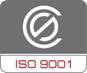 K. Jokimaitė, tel. (8-5) 2053626, el. p. kristina.jokimaite@sam.ltSavivaldybių visuomenės sveikatos biurų asociacijos pirmininkei N. Tarvydienei2021-Nr.Savivaldybių visuomenės sveikatos biurų asociacijos pirmininkei N. TarvydieneiĮ 2021-02-07Nr.AS-6Savivaldybių visuomenės sveikatos biurų asociacijos pirmininkei N. Tarvydienei